Каждый ребенок одарен. Раскрыть его способности - наша задача.В этом - успех России!В рамках работы «Ресурсного центра по оказанию консультативно-методической помощи педагогическим работникам и родителям, воспитывающим детей с ограниченными возможностями здоровья» (координатор Челикиди Ангелина Христофоровна,  руководитель Мотина Елена Николаевна), в ГКОУ «Специальная (коррекционная) общеобразовательная школа-интернат № 1» 16 февраля 2022 года был проведен дистанционный семинар-практикум «Организация дополнительного образования детей с интеллектуальными нарушениями, детей-инвалидов».Цель мероприятия: Представление опыта работы по дополнительному образованию обучающихся с интеллектуальными нарушениями, детей-инвалидов  в рамках школы-интерната.В мероприятии приняли участие 100 педагогов из 19 специальных (коррекционных) общеобразовательных организаций  Ставропольского края.По итогам семинара - практикума участники получили сертификаты. 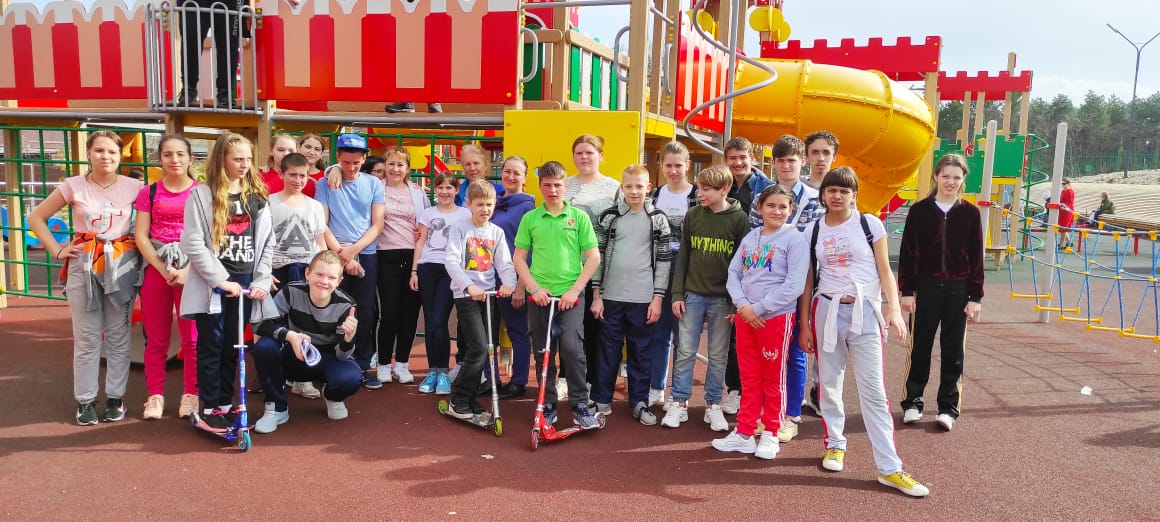 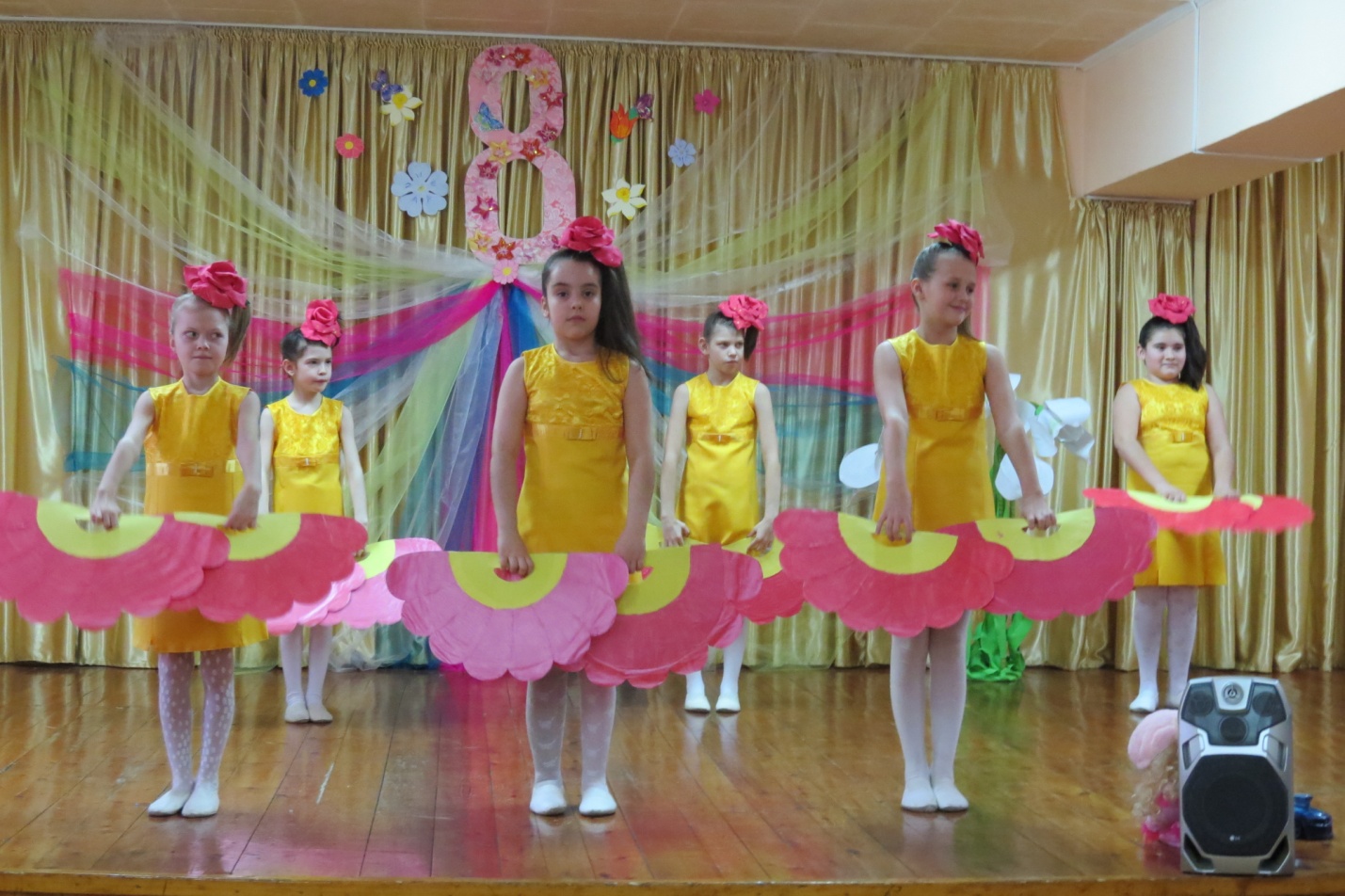 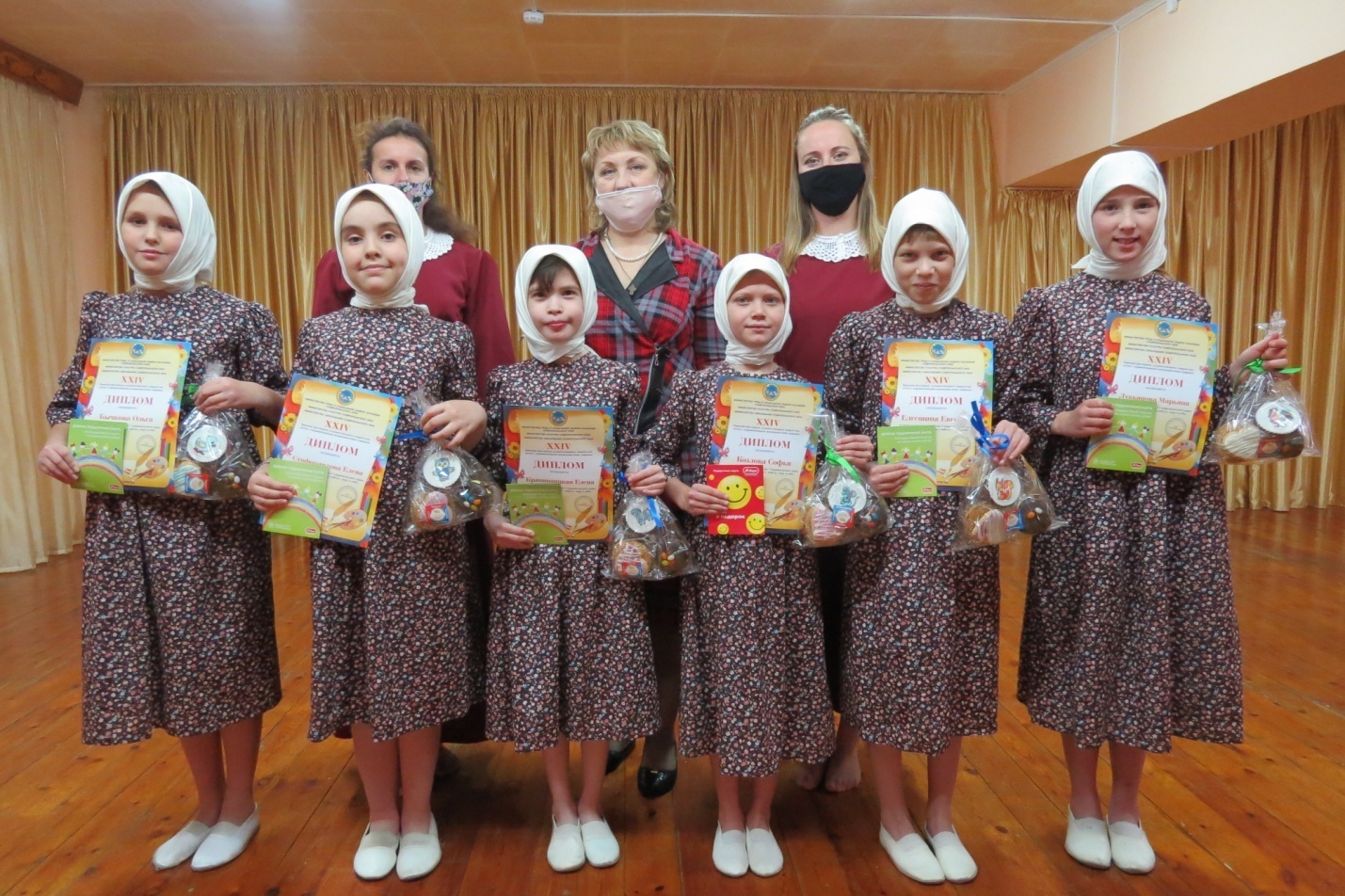 